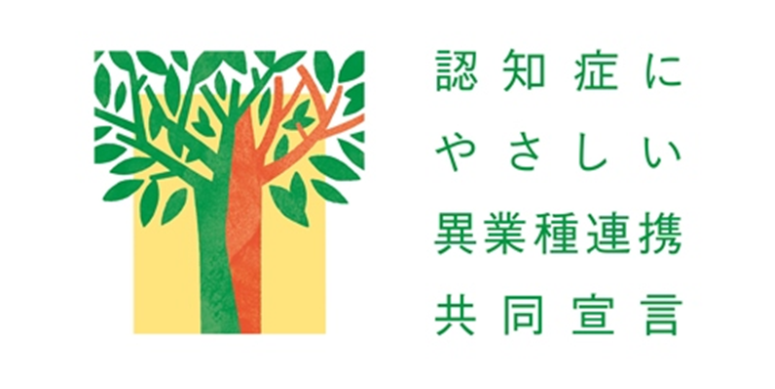 上記の共同宣言に賛同します。　令和　　年　　月　　日　（企業名）　（担当者）　所属：　　　　　　　 氏名：　　　　　　 　連絡先： 　　　　　　　　　（住所）　　　　　　　　　　(電話番号)　　　　　　　　　（メールアドレス）認知症にやさしい異業種連携共同宣言多様な認知症の方々の声を聴きます１．認知症を知ることからはじめます２．認知症の方一人ひとりの想いの実現に向けて行動します３．医療・介護のよりよい利用を支えます４．認知症になっても社会の担い手として活躍することを応援します５．認知症になっても楽しめるエンターテインメントを届けます６．若年性認知症の方への新たなサービスを創出します７．認知症の方を支える人たちを応援します　８．様々なツールを活用し、役立つ情報を届けます９．認知機能の低下に備える社会づくりに貢献します10. 業種を超えて連携します